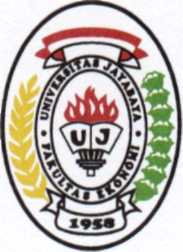 UNIVERSITAS JAYABAYA FAKULTAS EKONOMI DAN BISNIS Program Studi Manajemen - Program Studi AkuntansiBERITA ACARA UJIANPenanda tangan di bawah ini menyatakan bahwa Ujian Akhir Semester pada Semester Genap Tahun Akademik 2021/2022 adalah berikut :Telah berlangsung sebagai berikut  TERTIBDengan catatan bahwa Nama/Nomor Pokok Mahasiswa tersebut di bawah ini, harap
dipertimbangkan mengingat : ...................................................................................................................................................................................................................................................................................................................................................................................................Berita acara ujian ini dibuat dengan sesungguhnya, dan bila perlu pengawas tersebut di bawah ini, bersedia memberikan kesaksian di bawah sumpah.Jakarta, 6 JULI 2022Mata Kuliah/Ujian	:MANAJEMEN KOMPENSASIProgram Studi:MANAJEMENHari/Tanggal:6 JULI 2022Tempat/Ruang:Daring/OnlineMedia Ujian Daring:WA GRUP & ZOOMWaktu/Jam:13.00-15.00Jumlah Peserta:7No.Nama PengawasPangkat AkademikTanda Tangan1.EDDY SUKANDAR, SE,MMLEKTOR2.3.